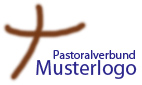  Was muss ich tun?Alle Organisationseinheiten (Stellen, Gremien usw.) auflistenEine Skizze / einen Entwurf für ein Aufbau-Organigramm des Pastoralen Raums erstellenEntscheiden, ob Fotos der Stelleninhaber und Ansprechpersonen eingefügt werden sollenEventuell die betreffenden Personen fotografieren (Rechte am eigenen Bild beachten, d.h. Genehmigung zur Veröffentlichung geben lassen)Entscheiden, in welcher Form Organigramm erstellt werden soll (Tabelle, SmartArt-Grafik in Word, Zeichnung …)Organigramm in der gewählten Form darstellenOrganigramm allen Mitarbeitenden zur Verfügung stellen (als Mail-Anhang oder als Ausdruck)Einen Ausdruck des Organigramms im Pfarrbüro aufhängenOrganigramm bei Veränderungen (Stellen, Gremien, Zuständigkeiten usw.) anpassenNach Änderungen allen Mitarbeitenden aktuelle Fassung zur Verfügung stellen Was muss ich beachten? Weitere Informationen:Beispiele für Darstellungsformen:SmartArt-Grafiken (Word ab Version 2010)Zeichenprogramm oder händische Zeichnung (eingescannt)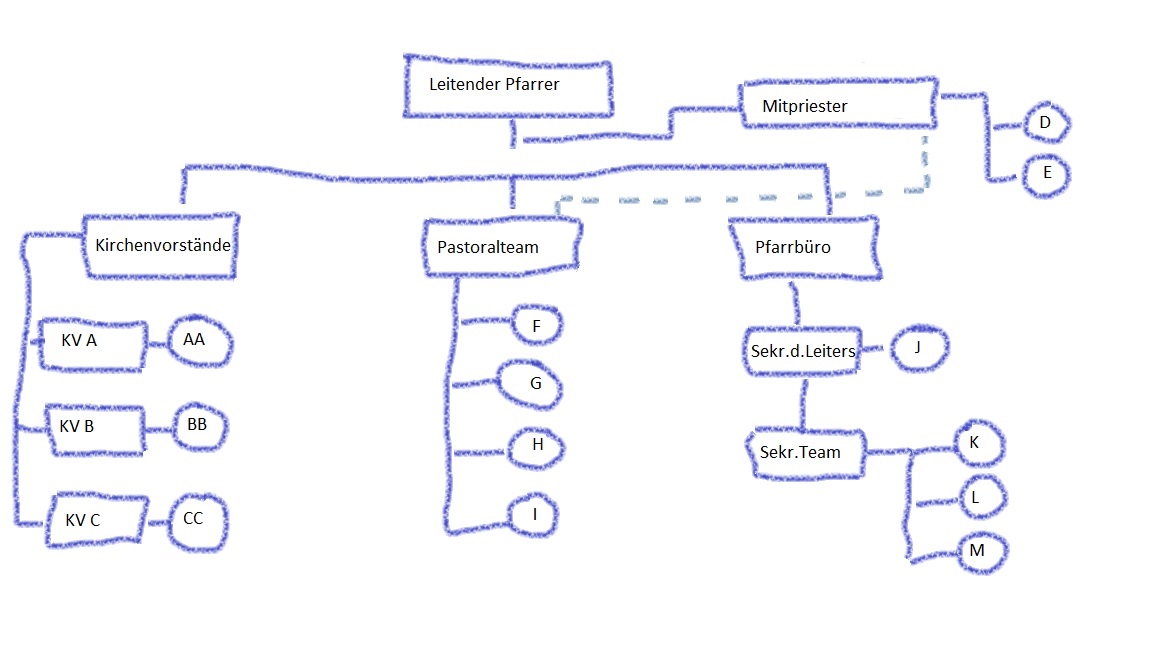 Abgesprochenes Vorgehen zu diesem Arbeitsbereich:Abgesprochenes Vorgehen zu diesem Arbeitsbereich:1.2.3.4.5.